ЧПОУ «СОЧИНСКИЙ ФИНАНСОВО-ЮРИДИЧЕСКИЙ КОЛЛЕДЖ»КУРСОВАЯ РАБОТАпо дисциплине: Обеспечение рассмотрения судьей уголовных, гражданских дел и дел об административных правонарушенияхТема: «Проблема коррупции в системе судопроизводства»        Выполнил студент _3_ курса Специальности: право и                   судебное администрирование        Карасев Владимир Дмитриевич       Проверила: Андреева О.В.       __________________________                 (подпись преподавателя)Сочи 2019СОДЕРЖАНИЕВведениеГлава 1. Общая характеристика судебной системыСудебная система РФСудебная система в состоянии реформыИзменения, внесенные в законодательство РФ от 01 октября 2019 годаГлава 2. Вопросы коррупции в системе судопроизводстваГлава 3. Антикоррупционная составляющая судебной реформы3.1. Определение коррупции на законодательном уровне 3.2. Антикоррупционные меры, касающиеся коррупции в судебных органах.ЗаключениеСписок используемой литературыГлоссарийВВЕДЕНИЕСогласно ст.4 ФКЗ «О судебной системе Российской Федерации» правосудие в РФ осуществляется только судьями, учрежденными в соответствии с Конституцией РФ и данным Федеральным конституционным законом.Качество правосудия взаимосвязано с уровнем открытости и объективности судебной системы в целом.Независимая, беспристрастная и информированная судебная система занимает центральное место в процессе формирования справедливого, честного, открытого и подотчетного правительства. В самом деле, для того чтобы судебная система могла реально осуществлять свою конституционную роль, она должна быть независима. Одна из задач судебной системы заключается в том, чтобы, находясь между правительством и народом, проверять деятельность правительства и государственных служащих и определять, соответствует ли эта деятельность стандартам, установленным конституцией и иными законами, принятыми законодательной властью.Серьезную обеспокоенность как в России, так и в зарубежных странах вызывает негативное влияние коррупции на абсолютно все сферы государственной и общественной жизни, включая и судебную систему.  Интеграционные процессы российского права с зарубежной правовой системой актуализировали проблему противодействия коррупции в судебной системе современной России. И если бы данные о привлечении судей к уголовной ответственности за так называемые «коррупционные преступления»  придавались широкой огласке, они, скорее всего, были бы обречены на недоверие в обществе, убежденном в высокой латентности этих преступлений и в корпоративной замкнутости судебной системы. Продолжение судебной реформы приведет к реальной независимости судов, к повышению уровня доверия со стороны граждан и к снижению уровня коррупции.Целью курсовой работы является изучение проблемы коррупции в системе судопроизводства.В соответствии с поставленной целью исследования определены следующие задачи: Изучить судебную систему до судебной реформы.Изучить судебную систему в процессе судебной реформы.Изучить и описать изменения, которые произошли в системе судебного производства.Осветить проблему коррупции в данной сфере.Рассмотреть антикоррупционные методы, направленные на решение проблемы в системе судопроизводства.  Теоретическое значение курсовой работы заключается в получении и изучении информации по вопросу коррупции в системе судебного производства.Практическая значимость курсовой работы состоит в изучении и анализе проведенной судебной реформы от 01 октября 2019 года.ГЛАВА 1. ОБЩАЯ ХАРАКТЕРИСТИКА СУДЕБНОЙ СИСТЕМЫСудебная системаСудебные инстанции в Российской Федерации представляют собой единую структуру, которая состоит из нескольких направлений.   В текущем периоде в структуру судебной системы внесли изменения.Система судов РФ в 2019 годуВзаимодействие судов в нашей стране регулируют положения Конституции РФ (глава 7) и ФКЗ от 31.12.1996 № 1-ФКЗ «О судебной системе Российской Федерации». Деятельность отдельных структур регулируют процессуальные кодексы и другие законы. В ФКЗ № 1 закрепили базовые принципы судопроизводства: единство системы, соблюдение всем судами правил производства, применение существующих законов, обязательность исполнения судебных актов на всей территории страны, единство статуса судей, существование судов разных уровней, самостоятельность судов в реализации судебной власти и т. п. (ст.3,4,5 ФКЗ №1).В 2019 году в РФ действует система из нескольких ветвей, количество судов в каждой не совпадает  (см. рис.1).В отдельную ветвь выделены арбитражные суды; дела с участием военных рассматривает специальная ветвь судов общей юрисдикции – военные суды; у основной части судов общей юрисдикции функции апелляции и кассации исполняют разные инстанции, в зависимости от характера дела. 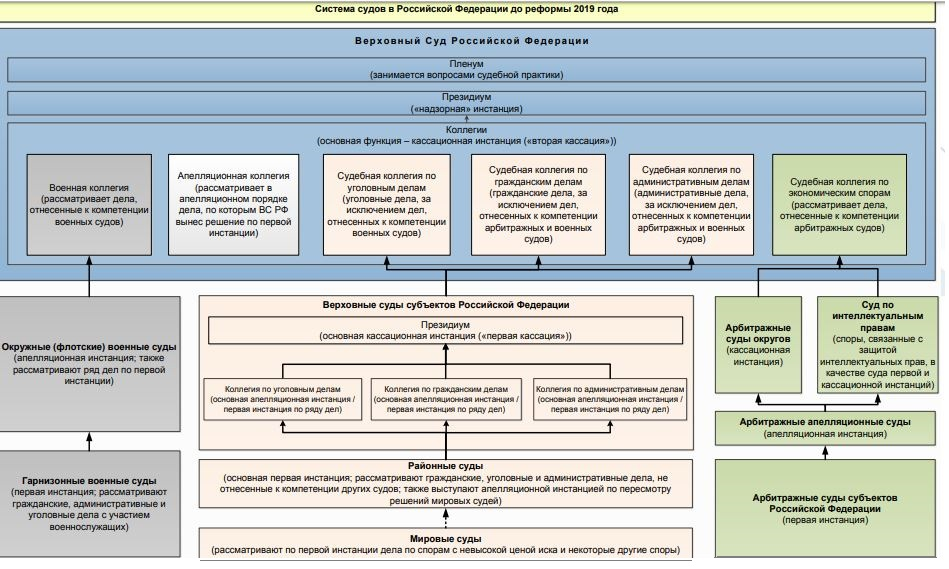 Рис.1. Система судов в РФ до реформы 2019 годаПодобное разделение опирается на специфику споров, которыми занимаются те или иные суды. Самый общий уровень деления – на арбитражные суды и суды общей юрисдикции: Арбитражные суды рассматривают споры экономического характера с участием юридических лиц или ИП. В 2019 году в системе арбитражных судов действует 85 судов субъектов РФ (с полномочиями первой инстанции), 21 апелляционный суд и 10 окружных. Отдельное направление принадлежит Суду по интеллектуальным правам. Суды общей юрисдикции занимаются всеми остальными делами. Спектр очень широкий – сюда входят гражданские, административные, уголовные дела. Высшей инстанцией является ВС РФ (ст.3 ФКЗ №3 от 05.02.2014). В зависимости от специфики дела его рассматривает коллегия по экономическим спорам, административным, уголовным и т. п. Президиум ВС РФ служит финальной инстанцией для рассмотрения любого спора и ведет дела в порядке кассации либо надзора. Помимо этого, действует Пленум ВС РФ. Этот орган анализирует судебную практику и разъясняет применение тех или иных норм права, способы разрешения споров разного типа, иные подобные вопросы. Отдельной структурой в системе судов является Конституционный суд РФ. В его ведении находится решение вопросов о законности правовых норм. Суд проверяет нормативные акты любого уровня на соответствие Конституции. Также отдельную функцию выполняют конституционные (уставные) суды субъектов РФ. Их задача – проверять соответствие нормативных актов субъектов РФ их Конституциям (уставам). Данные структуры действуют самостоятельно и не подчиняются КС РФ. Судебная система в состоянии реформыВ 2019 году в судебной системе России произошли изменения. 29 июля 2018 года был принят закон о внесении изменений в структуру судов общей юрисдикции (ФКЗ от 29.07.2018 № 1-ФКЗ). Законопроект рассмотрели по инициативе Пленума ВС РФ (постановление от 13.07.2017). Согласно поправкам в 2019 году начинают действовать отдельные апелляционные и кассационные суды общей юрисдикции. Это суды межрегионального уровня. В порядке апелляции, вновь созданные суды будут пересматривать дела, которые по первой инстанции рассматривали суды областей, краев, республик. Кассационные суды начнут выполнять те же функции, что и окружные суды в арбитражной системе: рассматривать дела в качестве первой кассации. Туда можно будет подать кассационную жалобу вне зависимости от того, какая инстанция была апелляционной. Новые структуры в схеме системы судов общей юрисдикции РФ начинают функционировать с 1 октября 2019 года (постановление Пленума Верховного суда РФ от 12.09.2019 № 30).  После внесения изменений в законодательство в  судебной системе существует 5 апелляционных судов: Первый апелляционный суд общей юрисдикции (Москва). Займется проверкой судебных актов Белгородского, Брянского, Владимирского, Воронежского, Ивановского, Калининградского, Калужского, Костромского, Курского, Липецкого, Московского, Новгородского, Орловского, Псковского, Рязанского, Смоленского, Тамбовского, Тверского, Тульского, Ярославского областных судов, а также Мосгорсуда. Второй апелляционный суд общей юрисдикции (Санкт-Петербург). Будет проверять дела Верховных судов Карелии и Коми, судов Архангельской, Вологодской, Курганской, Ленинградской, Мурманской, Свердловской, Тюменского, Челябинской областей, Санкт-Петербургского городского суда, а также судов Ненецкого, Ханты-Мансийского и Ямало-Ненецкого автономного округов. Третий апелляционный суд общей юрисдикции (Сочи). В этот суд будут подавать апелляционные жалобы на судебные акты ВС Адыгеи, Дагестана, Ингушетии, Кабардино-Балкарии, Калмыкии, Карачаево-Черкесии, Крыма, Северной Осетии, Чечни, краевых судов Краснодарского и Ставропольского краев, Астраханского, Волгоградского, Ростовского областных судов и Севастопольского городского суда. Четвертый апелляционный суд общей юрисдикции (Нижний Новгород). Туда будут поступать просьбы о пересмотре судебных актов ВС республик Башкортостан, Марий Эл, Мордовия, Татарстан, Удмуртия, Чувашия, Пермского краевого суда, судов Кировской, Нижегородской, Оренбургской, Пензенской, Самарской, Саратовской и Ульяновской областей. Пятый апелляционный суд общей юрисдикции (Новосибирск). Будет рассматривать жалобы по поводу актов ВС республик Алтай, Бурятия, Тыва, Хакасия, Якутия, краевых судов Алтайского, Забайкальского, Камчатского, Красноярского, Приморского, Хабаровского краев, Амурского, Иркутского, Кемеровского, Магаданского, Новосибирского, Омского, Сахалинского, Томского областных судов, суда Еврейской автономной области и суда Чукотского автономного округа. Отдельный апелляционный военный суд был организован для пересмотра решений окружных (флотских) военных судов.И, согласно внесенным изменениям, с 01 октября 2019 года действуют 9 кассационных судов общей юрисдикции: В Саратове (первый кассационный суд общей юрисдикции). Пересмотр судебных актов судов Республики Мордовия, Белгородской, Брянской, Воронежской, Калужской, Курской, Липецкой, Орловской, Московской, Нижегородской, Пензенской, Саратовской, Тульской областей, а также судебных актов, которое приняла апелляция по актам данных судов. В Москве (второй кассационный суд общей юрисдикции). Пересмотр судебных актов судов Владимирской, Ивановской, Костромской, Рязанской, Смоленской, Тамбовской, Тверской, Ярославской области и Мосгорсуда. Также данный суд проверит судебные акты апелляции, которая рассматривала жалобы на акты указанных судов. В Санкт-Петербурге (третий кассационный суд общей юрисдикции). Пересмотр актов судов республик Карелия и Коми, Архангельской, Вологодской, Калининградской, Ленинградской, Мурманской, Новгородской, Псковской областей, города Санкт-Петербург и Ненецкого автономного округа. В этой инстанции можно будет оспорить судебные акты апелляционных судов общей юрисдикции по актам данных судов. В Краснодаре (четвертый кассационный суд общей юрисдикции). Пересмотр решений и других актов судов республик Адыгея, Калмыкия, Крым, суда Краснодарского края, Астраханской, Волгоградской, Ростовской областей и города Севастополя. Сюда же нужно будет обращаться для пересмотра судебных актов апелляции на судебные акты этих судов. В Пятигорске (пятый кассационный суд общей юрисдикции). Пересмотр решений и иных актов судов республики Дагестан, Ингушетия, Северная Осетия, Кабардино-Балкарской, Карачаево-Черкесской, Чеченской республик и Ставропольского края. Займется проверкой актов апелляции, которые в этой инстанции приняли по поводу судебных актов данных судов. В Самаре (шестой кассационный суд общей юрисдикции). Пересмотр актов судов республик Башкортостан, Марий Эл, Татарстан, Удмуртия, Чувашия, а также областных судов Кировской, Оренбургской, Самарской и Ульяновской областей. Здесь же будут проверять судебные актов апелляционной инстанции, которые были приняты по жалобам и представлениям на акты указанных судов. В Челябинске (седьмой кассационный суд общей юрисдикции). Пересмотр судебных актов судов Пермского края, Курганской, Свердловской, Тюменской, Челябинской областей, Ханты-Мансийского и Ямало-Ненецкого автономных округов, а также актов апелляции по актам данных судов. В Кемерово (восьмой кассационный суд общей юрисдикции). Пересмотр судебных актов судов республик Алтай, Бурятия, Тыва, Хакасия, судов Алтайского, Забайкальского, Красноярского краев, Иркутской, Кемеровской, Новосибирской, Омской и Томской областей. Здесь же можно будет оспорить судебные акты апелляционной инстанции, принятые на акты этих судов. Во Владивостоке (девятый кассационный суд общей юрисдикции). Пересмотр решений и иных актов судов Республики Саха (Якутия), Камчатского, Приморского, Хабаровского краев, Амурской, Магаданской и Сахалинской областей, Еврейской автономной области и Чукотского автономного округа. Эта же структура пересмотрит судебные акты апелляционных судов общей юрисдикции, принятых в отношении актов указанных судов. Также работает специальный кассационный военный суд (Новосибирск). Он занимается проверкой судебных актов апелляционного военного суда и окружных (флотских) военных судов.Согласно Федеральному конституционному закону «О судебной системе Российской Федерации» от 31.12.1996 №1-ФКЗ (ред. от 30.10.2018):Согласно ст.19 ФКЗ №1 у Верховного суда РФ есть определенные полномочия:Верховный Суд Российской Федерации является высшим судебным органом по гражданским делам, делам по разрешению экономических споров, уголовным, административным и иным делам, подсудным судам, образованным в соответствии с настоящим Федеральным конституционным законом.Верховный Суд Российской Федерации осуществляет в предусмотренных федеральным законом процессуальных формах судебный надзор за деятельностью судов, образованных в соответствии с настоящим Федеральным конституционным законом, рассматривая гражданские дела, дела по разрешению экономических споров, уголовные, административные и иные дела, подсудные указанным судам, в качестве суда надзорной инстанции, а также в пределах своей компетенции в качестве суда апелляционной и кассационной инстанций.Верховный Суд Российской Федерации рассматривает отнесенные к его подсудности дела в качестве суда первой инстанции и по новым или вновь открывшимся обстоятельствам.Верховный Суд Российской Федерации в целях обеспечения единообразного применения законодательства Российской Федерации дает судам разъяснения по вопросам судебной практики.Полномочия, порядок образования и деятельности Верховного Суда Российской Федерации устанавливаются федеральным конституционным законом о Верховном Суде Российской Федерации. Согласно ст.19.1 ФКЗ №1 Кассационный суд РФ в рамках своих полномочий может:Кассационный суд общей юрисдикции в пределах своей компетенции рассматривает дела в качестве суда кассационной инстанции и по новым или вновь открывшимся обстоятельствам.Кассационный суд общей юрисдикции является вышестоящей судебной инстанцией по отношению к действующим на территории соответствующего судебного кассационного округа федеральным судам общей юрисдикции и мировым судьям, если иное не установлено федеральным конституционным законом.Полномочия, порядок образования и деятельности кассационных судов общей юрисдикции устанавливаются федеральным конституционным законом.Согласно ст.19.2 ФКЗ №1 Апелляционный суд общей юрисдикции в пределах своей компетенции: рассматривает дела в качестве суда апелляционной инстанции и по новым или вновь открывшимся обстоятельствам; является непосредственно вышестоящей судебной инстанцией по отношению к действующим на территории соответствующего судебного апелляционного округа верховным судам республик, краевым (областным) судам, судам городов федерального значения, суду автономной области, судам автономных округов, если иное не установлено федеральным конституционным законом.Полномочия, порядок образования и деятельности апелляционных судов общей юрисдикции устанавливаются федеральным конституционным законом. Все вносимые в ГПК, КАС и АПК РФ изменения направлены, в первую очередь, на сближение систем судов общей юрисдикции и арбитражных судов посредством унификации и оптимизации процедур и правил, применяемых при разрешении дел. Остается надеяться, что изменения, проводимые в рамках судебной реформы, будут носить системный характер и окажут положительное влияние на качество рассмотрения дел и эффективность судебной системы в целом.Судебную реформу можно смело назвать исторической, так как вводится два принципиально новых момента. Во-первых, это экстерриториальность – рассмотрение дел в судах в разных регионах. Этот механизм исключает возможность того, что одно и то же дело будет проходить три инстанции в стенах одного суда. Во-вторых, сплошная кассация, которая будет принимать все жалобы. Кроме того, существенно повышается роль кассации. Так, согласно прежним правилам, в третьей инстанции проводился предварительный отбор дел, и к рассмотрению принимался лишь небольшой процент жалоб. Теперь же количество дел, проверяемых третьей инстанцией, заметно повышается. Каждое дело будет проходить несколько инстанций, разделенных не только процессуально, но и географически. Это укрепит гарантии независимости и объективности судебного разбирательства, что, в конечном счете, повысит качество принятых судебных решений. Изменения, внесенные в законодательство РФ от 01 октября 2019 годаС учетом судебной реформы от 01 октября 2019 года в законодательство Российской Федерации внесены следующие изменения. Изменения коснулись института мировых судей в том, что:1. ГПК, ФЗ «О мировых судьях в Российской Федерации»  изменили подсудности мировых судей.Исключена норма об  иных возникающих из семейно-правовых отношений дел, за исключением дел об оспаривании отцовства (материнства), об установлении отцовства, о лишении родительских прав, об ограничении родительских прав, об усыновлении (удочерении) ребенка, других дел по спорам о детях и дел о признании брака недействительным;Включен пункт о рассмотрении: дел по имущественным спорам, возникающим в сфере защиты прав потребителей при цене иска, не превышающей ста тысяч рублей;2. Что касается ГПК РФ, то было внесено дополнение,  что судебные приказы выдаются также по требованиям о взыскании взносов на капитальный ремонт и содержание общего имущества в многоквартирном доме (ст.122 ГПК РФ).3. Касательно ГПК РФ, КАС РФ, АПК РФ: Слова «местонахождение организации» при определении подсудности везде заменили на «адрес организации».4. Касательно ГПК РФ, КАС РФ, АПК РФ: (а также из других законов) везде исключено слово «подведомственность» и при необходимости заменено на «компетенцию».5. Касательно ГПК РФ, КАС РФ, АПК РФ: Теперь суды общей юрисдикции и арбитражные суды могут передавать друг другу дела по подсудности. При этом суды общей юрисдикции направляют дело непосредственно в компетентный арбитражный суд, а арбитражный суд должен направить дело в суд областного уровня, который потом передает в соответствующий районный (ст.39 АПК РФ, ч.2.1 ст.33 ГПК РФ, ч.2.1 ст.27 КАС РФ).6. Касательно АПК РФ:  Если в поданном в АС иске неразрывно связаны требования арбитражного суда и общей юрисдикции, которые нельзя разделить, то дело подлежит рассмотрению судом общей юрисдикции (по сути, продублированы положения ч.2 ст.22 ГПК) (ч.7 ст.27 АПК РФ).7. Касательно ГПК РФ: В подсудность судом общей юрисдикции прямо прописали корпоративные споры с участием некоммерческих организаций (за исключением некоммерческих организаций, которые объединяют коммерческие организации и ИП) (ч.8 ст.22 ГПК РФ).Переход дел от КАС к ГПК  и наоборот с 01 октября 2019 года:1. ГПК РФ, КАС РФ: Если иск содержит требования, как по ГПК, так и по КАС и их можно разделить, то судья сам разделяет их и рассматривает отдельные исками (с соблюдением правил подсудности) (ст.33.1 ГПК РФ, ст.16.1 КАС РФ).2. ГПК РФ, КАС РФ: Если иск содержит требования, как по ГПК, так и по КАС и их разделить нельзя, то судья рассматривает все в ГПК (ст.33.1 ГПК РФ, ст.16.1 КАС РФ). 3. ГПК РФ, КАС РФ: Если уже в ходе рассмотрения дела судья установит, что данный иск надо рассматривать в другом процессуальном порядке, то он сам переходит из ГПК в КАС или из КАС в ГПК (ст.33.1 ГПК РФ, ст.16.1 КАС РФ).Порядок ведения дел  в судебном заседании с 1 октября 2019 года:1. Касательно ГПК РФ, АПК РФ: Предусмотрели право судьи ограничить выступление стороны, которая нарушает последовательность выступлений, дважды не исполняет требования председательствующего, допускает грубые выражения или оскорбительные высказывания либо призывает к осуществлению действий, преследуемых в соответствии с законом (ст.154 АПК РФ, ч.1 ст.159 ГПК РФ). 2. Касательно КАС РФ: Изменили редакцию ст.117 КАС РФ, благодаря чему теперь для применения таких мер процессуального принуждения как ограничение времени выступления участника с/з, предупреждения и удаление из зала с/з письменного определения выносить не надо и эти меры не обжалуются (ст.117 КАС РФ).Отдельно были внесены  изменения в ГПК РФ с 1 октября 2019 года:1. Касательно ГПК РФ: Истец теперь при подаче иска в суд должен сам направлять его копии сторонам и представлять суду доказательства такого направления (в том числе и при подаче иска в электронной форме), а не представлять копии иска в суд (ст.132 ГПК РФ).2. Касательно ГПК РФ: Определение о принятии иска к производству теперь должно содержать адрес сайта суда, телефоны, факсы (ст.133 ГПК РФ).3. Касательно ГПК РФ: Введена новая глава «14.1. Примирительные процедуры. Мировое соглашение».4. Касательно ГПК РФ: Теперь не только приговоры, но и иные судебные постановления по уголовному делу, а также постановления суда по делам об административных правонарушениях имеют силу преюдиции (см. глоссарий) по вопросам фактических обстоятельств дела (ч.4 ст.61 ГПК РФ).5. Относительно ГПК РФ: Копии решений теперь надо вручать или высылать всем лицам, независимо от того, были они в заседании или нет (ст.214 ГПК РФ).6. Касательно ГПК РФ: В основания оставления дела без рассмотрения добавлено «заявленные требования подлежат рассмотрению в порядке приказного производства» (ст.222 ГПК).7. Касательно ГПК РФ: Ответчик может обжаловать заочное решение суда только если суд первой инстанции отказал ему в его отмене (ст.237 ГПК РФ).8. Относительно ГПК РФ: Установлен точный срок рассмотрения дела в порядке упрощенного производства – 2 месяца (ст.232.1 ГПК РФ).9. Относительно ГПК РФ: Изменены категории дел, которые нельзя рассматривать в порядке упрощенного производства, туда добавлены: о возмещении вреда жизни и здоровью, корпоративные споры, взыскания с бюджета (ст.232.2 ГПК РФ).10. Касательно ГПК РФ: Теперь мотивированное решение по делам упрощенного производства изготавливается в течение десяти, а не пяти дней (ст.232.4 ГПК РФ).С 01 октября 2019 года отдельные изменения также были внесены в КАС РФ: 1. Относительно КАС РФ: Теперь при подготовке дела суд, если иск подан в бумажном виде, направляет его копии сторонам (если они не были направлены истцом), а в случае, если он подан в суд в электронном виде, он направляется административному ответчику и заинтересованному лицу посредством размещения на официальном сайте суда в в режиме ограниченного доступа, и (или) указанным лицам сообщается о возможности ознакомления с такими документами и изготовления их копий в суде (п.1 ч.3 ст.135 КАС РФ).2. Касательно КАС РФ: Из ст.151 КАС РФ убрали часть 1, предусматривающую последствия неявки в с/з прокурора.3. Касательно КАС РФ: В ч.3 ст.157 КАС добавили прямые последствия признания иска ответчиком.4. Относительно КАС РФ: Обжаловать бездействие можно в течении срока пока оно длится, или в течение 3х месяцев, с момента когда обязанность совершить действие прекратилась (ст.219 КАС РФ). 5. Согласно КАС РФ: Введена глава 27.1 «Производство по административным делам о признании информации, размещенной в информационно-телекоммуникационных сетях, в том числе в сети Интернет, информацией, распространение которой в Российской Федерации запрещено»6. Касательно КАС РФ: Введена глава 27.2 «Производство по административным делам о признании информационных материалов экстремистскими» 7. Касательно КАС РФ: Уточнен порядок рассмотрения дела в упрощенном производстве – сроки, которые даются сторонам, случаи перехода в общий порядок, отмены решения по заявлению стороны (ст.292, 294.1 КАС РФ).ГЛАВА 2. ВОПРОСЫ КОРРУПЦИИ В СИСТЕМЕ СУДОПРОИЗВОДСТВАКоррупция в судебной системе – эксплуатация статуса, организационных и властных полномочий судьи и должностных лиц, осуществляющих административное руководство судебными органами, вопреки установленных Конституций РФ и законодательством норм их функционирования, которая наносит ущерб охраняемым законодательством правам и интересам граждан.Среди коррупционных злоупотреблений в сфере отправления правосудия можно выделить следующие: Связанные с корыстной заинтересованностью судьи: а) Взяточничество – получение судьей денег или иных материальных благ в обмен на использование судьей своих властных полномочий в целях исполнение просьбы лица, дающего взятку, как то: вынесение неправосудного судебного решения, создание процессуальных препятствий в защите своих прав и интересов другим лицам, а также совершение судьей иных действий, входящих в его компетенцию, для обеспечения защиты с помощью суда интереса взяткодателя.  б) Лоббирование судьей интересов преступных сообществ – формирование материалов уголовного дела председателем суда либо судьей по договоренности с другими судьями таким образом, чтобы появилась возможность для правового закрепления через суд определенных этапов деятельности организованной преступной группировки, как-то захват и обращение в свою собственность промышленных объектов, ценных бумаг, освобождение из-под стражи или от уголовной ответственности челнов указанной группировки. Не связанные с корыстной заинтересованностью судьи: а) Злоупотребления «в угоду обстоятельствам» – допускаемые судьей нарушения закона (вынесение неправосудного решения или приговора, умышленные процессуальные нарушения) совершаемые судьей по просьбе лица, от которого судья чувствует служебную зависимость (квалификационная коллегия судей, органы исполнительной власти, руководство судов и т.д.) безвозмездно или в обмен на получение тех материальных благ, которые судье положены по закону (предоставление жилья, оплата санаторно-курортного лечения и т.п.), когда такие нарушения причиняют вред охраняемым законом правам и интересам граждан и организаций. В каждом из случаев, обстоятельства и мотивы, побудившие судью допустить злоупотребление, могут быть разными. Характерными особенностями данного вида злоупотреблений являются – отсутствие корысти, ущемление прав заинтересованных лиц, а также осознание судьей того момента, что ввиду допускаемых им нарушений закона ущемляются законные права и интересы других лиц.  б) Злоупотребление из личных побуждений – использование судьей своей должности для личных неимущественных благ, как-то получение информации, к которой законодательно установлен ограниченный доступ, безвозмездное содействие родственникам, знакомым и т.д. Примером подобных злоупотреблений можно считать дело судьи из г. Йошкар-Ола, которая была лишена полномочий за вынесение определения о назначении экспертизы по вымышленному ей гражданскому делу в целях сбора доказательств по иску, рассматривающегося в другом суде – в интересах ее близких родственников по неимущественному вопросу (устранение источника нанесения вреда здоровью).  Как показывает статистика, судья зачастую заинтересован в затягивании рассмотрения дел, иногда по надуманным предлогам. К основным таким предлогам относятся:Возврат искового заявления без указания причин, подобные манипуляции многие судьи проделывают неоднократно.Повсеместно не удовлетворяется ходатайство об отводе судьи, без объяснений причин.Психическое давление, иногда и силовое на сторону в процессе, которую судья заранее выбрал как проигравшую дело (или ему оплатили выбор).  Могут не вызывать нужных свидетелей, или вообще провести дело без вызова второй стороны.Отказы в проверке фактов, указанных в жалобе на действия судьи.В дело принимаются доказательства только одной стороны, вторая сторона полностью игнорируется.Подмена оригинального протокола судебного заседания в интересах выигравшей стороны, умалчивание прозвучавших фактов, утаивание доказательств и тому подобные факты.Судебное решение зачастую выносится не в день суда, что дает возможность сторонам «подмазать» судью в этот период для принятия нужного им решения.Безнаказанность судей и всей судебной системы привело к тому, что коррупция в этой среде повсеместна. Согласно статистическим данным экспертного исследования, проведенного международной антикоррупционной неправительственной организацией Transparency International (TI), в 2018 г.  Россия занимала одно из последних мест среди зарубежных стран по Индексу восприятия коррупции (138-е место из 180 стран).Аналогичную статистику приводит и ВЦИОМ (Всероссийский Центр Общественного Мнения). Согласно его данным, за 2018 год одной из наиболее незащищенных и привлекательных для коррупции сфер является судебная система (14% голосов).  За 2017 год СКР возбудил уголовные дела против трех судей и 60 адвокатов. А в 2018 году уже СКР отдал под суд 4 судей, 12 прокуроров, 59 следователей и 75 адвокатов.Неприкосновенность дает судьям возможность уходить от ответственности. Ни один из государственных органов не имеет право на досмотр, и это дает им уверенность в своей безнаказанности. Если не решить вопрос об изменении статуса судей, возникает «судебная ошибка», в результате которой может пострадать большое количество граждан.  В России много примеров судебных ошибок и столько же примеров их неблагоприятного решения. Поэтому в настоящее время одной из главных задач Правительства РФ является – не допустить «поглощения» коррупцией судебной системы. Если это произойдет, под угрозой «судебной ошибки» окажется большинство граждан РФ.  ГЛАВА 3. АНТИКОРРУПЦИОННАЯ СОСТАВЛЯЮЩАЯ СУДЕБНОЙ РЕФОРМЫ3.1. Определение коррупции на законодательном уровнеКоррупция на сегодняшний день является проблемой в РФ, и входит в направление политики по разрешению проблем социально-экономического развития России.Борьба с коррупцией – первое из направлений деятельности Правительства Российской Федерации.Федеральный закон «О противодействии коррупции» от 25.12.2008 года №273-ФЗ (с изменениями на 26 июля 2019 года) определяет коррупцию как: а) злоупотребление служебным положением, дача взятки, получение взятки, злоупотребление полномочиями, коммерческий подкуп либо иное незаконное использование физическим лицом своего должностного положения вопреки законным интересам общества и государства в целях получения выгоды в виде денег, ценностей, иного имущества или услуг имущественного характера, иных имущественных прав для себя или для третьих лиц либо незаконное предоставление такой выгоды указанному лицу другими физическими лицами;б) совершение деяний, указанных в пункте А настоящего пункта, от имени или в интересах юридического лица.Противодействие коррупции – деятельность федеральных органов государственной власти, органов государственной власти субъектов Российской Федерации, органов местного самоуправления, институтов гражданского общества, организаций и физических лиц в пределах их полномочий.Анализ приведенного определения показывает, что коррупция – есть некая совокупность деяний, которые в законодательном порядке рассматриваются как преступления, совершенные по ст.204, 201, 285,290 УК РФ, и иные деяния, которые определяются, как использование физическим лицом своего должностного положения вопреки законным интересам общества и государства в целях получения выгоды для себя или для третьих лиц.Согласно Федеральному законодательству, к коррупционному деянию отнесено незаконное предоставление выгоды конкретно указанному лицу третьими лицами (дача взятки) и аналогичные деяния, совершенные от имени или в интересах юридического лица.Согласно статистике Министерства Внутренних дел РФ (данные взяты из ФКУ «Главный информационно-аналитический центр» – официальный сайт МВД РФ), за январь-декабрь 2018 года было совершено 36 495 преступлений коррупционного характера (см.табл.1).Таблица 1. Преступления коррупционной направленности за январь-декабрь 2018 г.За преступления коррупционной направленности УК РФ предусмотрены следующие виды наказаний: штраф, лишение права занимать определенные должности или заниматься определенной деятельностью, обязательные работы,  исправительные работы, принудительные работы, ограничение свободы, лишение свободы на определенный срок.3.2. Антикоррупционные меры, касающиеся коррупции в судебных органах.Проведенная судебная реформа исключила любые формы участия представителей народа в осуществлении правосудия кроме одной – суда присяжных. Давая анализ суду присяжных, можно утверждать, что коррупция в той или иной степени в его деятельности присутствует. А упразднение данного суда не решение избавления судебной системы от проблемы коррупции в целом. Правоохранительные органы и Судебный департамент при Верховном суде РФ определили следующие критерии, посредством которых можно определить коррупционные деяния: субъект должен отступить от своих прямых прав и обязанностей и его деяние должно быть связанно со служебным положением; у субъекта должен присутствовать корыстный мотив; наличие прямого умысла при совершении преступления; надлежащие субъекты уголовно наказуемого деяния – должностные лица, руководители коммерческой или иной организации. Следует сделать акцент на преступления, направленные против правосудия, совершаемые судьями и сотрудниками аппарата судов, при осуществлении своей профессиональной деятельности и имеющие коррупционную направленность. Это юридически значимые действия лиц, входящие в их служебные полномочия, которые носят обязательный характер для исполнения граждан и должностных лиц и выходят за пределы их полномочий. К ним, в частности, относятся следующие статьи УК РФ – ст.299, ст.300, ст.301, ст.302, ст.305. Взяточничество, служебный подлог, злоупотребление должностными полномочиями являются действиями коррупционного характера, в целях корыстного использования должностным лицом своего служебного положения в судах. В соответствии со ст.447 УПК РФ установлены дополнительные процессуальные гарантии широкому кругу должностных лиц, к которым относятся: судья Конституционного Суда РФ, судья федерального суда общей юрисдикции или федерального арбитражного суда, мировой судья и судья конституционного (уставного) суда субъекта РФ, присяжный или арбитражный заседатель в период осуществления им правосудия. В соответствии с законодательством в отношении этих лиц применяется особый порядок производства по уголовным делам. Это на практике приводит зачастую к непреодолимым для правоприменителей препятствиям или вообще исключает возможность привлечь к уголовной ответственности перечисленных лиц.Какие же существуют основные меры по предупреждению коррупции в судебных органах? Служащие имеющие связи с криминальными элементами, несоблюдающие законодательство, потерявшие доверие, после проведения их аттестации в суде, должны быть освобождены от занимаемых должностей; все сведения, способствующие совершению коррупционных деяний, их причины и предложения об их устранении полученные от правоохранительных органов, должны быть проанализированы; вмешательство в судебное разбирательство уголовных дел и в ход их расследования должностных лиц, должно быть предано огласке; законодательство, направленное на противодействие коррупции, всесторонне изучено, проведено обобщение судебной практики о его применении.  К элементам антикоррупционной политики относятся такие меры, как заполнение судьями и федеральными государственными служащими аппаратов судов справок о доходах, об имуществе, принадлежащих им на праве собственности, и обязательствах имущественного характера, а также обеспечение гласности в вопросах принятия судебных решений. Положение о комиссии Совета Судей Российской Федерации по реализации мероприятий противодействия коррупции, урегулированию конфликтов интересов во внеслужебных отношениях и при исполнении судьями своих полномочий, руководствуется Конституцией РФ, федеральными конституционными законами, федеральными законами, актами Президента Российской Федерации и Правительства Российской Федерации, Кодексом судейской этики, настоящим Положением и Регламентом Совета судей Российской Федерации. Согласно Постановлению Совета судей РФ от 22.05.2014 №324 (ред. от 01.06.2017) «Об утверждении Положения о комиссии Совета судей Российской Федерации по реализации мероприятий противодействия коррупции, урегулированию конфликтов интересов во внеслужебных отношениях и при исполнении судьями своих полномочий» основной задачей комиссии является участие в реализации государственной антикоррупционной политики, содействие в соблюдении судьями ограничений и запретов, требований о предотвращении и урегулировании конфликта интересов, а также вовлечение их в активное участие в осуществлении мер по предупреждению коррупции.В целях выполнения возложенных на нее задач комиссия:осуществляет сбор, анализ информации и готовит предложения, направленные на реализацию мероприятий по предупреждению коррупции, пресечению и устранению причин и условий, способствующих проявлениям коррупции в судейском сообществе;изучает практику применения законодательства в области противодействия коррупции в судебной системе и вносит предложения по его совершенствованию в целях правового обеспечения противодействия коррупции;по поручению председателя Совета судей Российской Федерации проверяет обращения (сообщения) о возможных коррупционных проявлениях, конфликтах интересов во внеслужебных отношениях, а также при исполнении судьями своих полномочий и вносит предложения в форме заключения или разъяснения по их устранению, которые направляются председателю Совета судей Российской Федерации (названные акты комиссии носят рекомендательный характер).Комиссия проводит свою работу при неукоснительном соблюдении принципов независимости судей и невмешательства в судебную деятельность.Таким образом, в последнее время в России был принят целый комплекс законов и подзаконных актов, касающихся профилактики и предупреждению коррупции в суде, обладающие определенными недостатками и неточностями, но динамично развивающимися. Безусловно, весь комплекс мер по профилактике и борьбе с коррупцией в судебной системе должен привести к повышению авторитета и укреплению доверия к суду.  ЗАКЛЮЧЕНИЕСудебная реформа, состоявшаяся 01.10.2019 года и продолжающаяся до настоящего времени произошла по инициативе председателя Верховного суда РФ. Согласно Постановления Пленума ВС РФ за №25 от 09.07.2019 года «О некоторых вопросах, связанных с началом деятельности кассационных и апелляционных судов общей юрисдикции» судебные акты по гражданским и административным делам обжалуются в соответствии с нормами ГПК РФ и КАС РФ.Согласно ст.4 ФКЗ  «О судебной системе РФ» правосудие в Российской Федерации осуществляется только судами, учрежденными в соответствии с Конституцией РФ и данным федеральным конституционным законом.В настоящий момент в России действуют федеральные суды, суды субъектов РФ (мировые и конституционные или уставные суды), которые в целом и составляют судебную систему РФ.К федеральным судам относятся Конституционный суд РФ, Верховный суд РФ, кассационные суды общей юрисдикции, апелляционные суды общей юрисдикции, верховные суды республик, краевые и областные суды, суды городов федерального значения, суды автономной области и автономных округов, районные суды, военные и специализированные суды, составляющие систему федеральных судов общей юрисдикции. А также арбитражные суды округов (суды кассационной инстанции), арбитражные апелляционные суды, арбитражные суды субъектов РФ и специализированные арбитражные суды, составляющие систему федеральных арбитражных судов РФ.К судам субъектов РФ относятся конституционные (уставные) суды субъектов РФ, мировые судьи, являющиеся судьями общей юрисдикции субъектов РФ.Суды каждой из перечисленных ветвей судебной власти организационно независимы друг от друга и руководствуются при осуществлении правосудия самостоятельными источниками процессуального права.Порядок деятельности Конституционного суда РФ определяется Конституцией РФ и ФКЗ «О Конституционном суде РФ».Арбитражные суды РФ рассматривают и разрешают экономические споры между организациями или с участием граждан-предпринимателей и руководствуются в работе Конституцией РФ, Арбитражным процессуальным кодексом РФ.На основании ст.8 ГПК РФ был принят закон, обязывающий судей предавать гласности так называемые внепроцессуальные обращения. Президиум Совета судей России создал специальную комиссию, которая занимается противодействием коррупции среди людей в мантиях. В Судебном департаменте при Верховном суде России был принят Приказ Судебного департамента при Верховном Суде РФ от 27.12.2018 N 341 "Об утверждении Плана противодействия коррупции в Судебном департаменте при Верховном Суде Российской Федерации на 2019 год".К основным задачам комиссии отнесены участие в реализации государственной антикоррупционной политики, содействие в соблюдении судьями ограничений и запретов, требований о предотвращении и урегулировании конфликта интересов, а также вовлечение их в активное участие в осуществление мер по предупреждению коррупции.В процессе работы над курсовым проектом были изучены задачи:  судебная система до реформы от 01 октября 2019 года и в процессе судебной реформы.изменения, которые произошли в системе судебного производства.достаточно подробно  рассмотрена проблема коррупции в сфере судопроизводства.Также была поставлена задача – рассмотреть антикоррупционные методы, направленные на решение проблемы в системе судопроизводства.  Практическая значимость курсовой работы заключается в том, что в процессе изучения и анализа проведенной судебной реформы от 01 октября 2019 года были получены необходимые знания законодательства РФ и навыки для дальнейшего получения образования и работы в юридической сфере.СПИСОК ИСПОЛЬЗУЕМОЙ ЛИТЕРАТУРЫ:Конституция РФ.Федеральный конституционный закон №1-ФКЗ от 29.07.2018 г.Федеральный закон №451-ФЗ от 28.11.2018 гФедеральный закон №343-ФЗ от 17.10.2019 гФедеральный закон №5-ФЗ "О внесении изменений в отдельные законодательные акты Российской Федерации в целях противодействия коррупции" от 06.02.2019 г.Указ Президента РФ от 21.07.2010 №925 "О мерах по реализации отдельных положений Федерального закона "О противодействии коррупции"Приказ Судебного департамента при Верховном Суде РФ №339 от 26.12.2018  г.Постановление Пленума ВС РФ №25 от 09.07.2019 г.Постановление Пленума ВС РФ №26 от 09.07.2019 г.Постановление Пленума ВС РФ №30 от 12.07.2019 г.     Путин В. В. – Коррупция для России опаснее, чем падение цен на нефть // Взгляд. Деловая газета. 21.06.2012г. Что такое коррупция и как с ней бороться – Э.И. Атагимова. – М., ФБУ НЦПИ при Минюсте России, 2015 г., 40 с. – Серия «Правовое просвещение населения». Вестник Российского университета кооперации, 2019г., № 2(36)  Бушкарев А.Н. Ограничения и запреты, связанные с осуществлением полномочий судьи // Известия Саратовского университета. Серия «Экономика. Управление. Право» - 2018 г., Т. 18, № 1, с. 117–121  Коррупция в России: мониторинг. URL: https://wciom.ru (дата обращения: 04.05.2019).https://www.vsrf.ru/about/anti_corruption/ – официальный сайт Верховного Суда РФhttps://www.law.ru/article/22228-shema-sudov-rf-2019 – Юрист компании (практический журнал для юриста)https://fzrf.su/zakon/o-sudebnoj-sisteme-1-fkz/st-19.php – Законода-тельство Российской Федерации – сборник основных Федеральных законовhttps://www.klerk.ru/buh/articles/484596/ – Клерк – журнал-онлайнhttps://advokat15ak.ru  – Московская городская коллегия адвокатовhttps://newinform.com/189797-v-rossii-1-oktyabrya-startuet-masshtabnaya-sudebnaya-reforma – Информационный портал NEW INFORM.ГЛОССАРИЙАрбитражный суд  – постоянно действующий официальный государственный орган, осуществляющий правосудие в сфере предпринимательской и иной экономической деятельности.Взяточничество – получение должностным лицом любым путем и в любой форме материальных ценностей или предоставление ему материальных благ за совершение (или несовершение) в интересах взяткодателя действий, входящих в компетенцию данного должностного лица.Закон – нормативно-правовой акт, который принимается законодательным органом государственной власти и регулирует определенные общественные отношения. Кассационный суд – самостоятельное звено юрисдикционных органов судебной системы, процессуальная деятельность которого направлена на проверку вышестоящими судами законности и обоснованности актов нижестоящих судов, вступивших в законную силу, по основаниям и в пределах, установленных отраслевым процессуальным законодательством.Коррупция – термин, обозначающий использование должностным лицом своих властных полномочий и доверенных ему прав в целях личной выгоды, противоречащее законодательству и моральным установкам.Преюдиция - обязательность для всех судов, рассматривающих дело, принять без проверки доказательств факты, ранее установленные вступившим в законную силу судебным решением по другому делу, в котором участвуют те же лица. (Ст.90 – Преюдиция (в ред. Федерального закона от 29.12.2009 N 383-ФЗ)Суд общей юрисдикции – суд, осуществляющий правосудие по гражданским, уголовным делам и делам, возникающим из административных правонарушений.Судебная реформа – это совокупность взаимосвязанных, системных, нормативно закрепленных на общегосударственном уровне (в том числе и кодификационно) изменений в области судоустройства и судопроизводства, предпринятых с целью достижения максимальной эффективности функционирования судебной системы и осуществленных в исторически ограниченный период.Судебная система Российской Федерации – система специализированных органов государственной власти (судов), осуществляющих правосудие на территории Российской Федерации.Общие сведения о состоянии преступности коррупционной направленностиЗарегистрировано в отчетном периодеЗарегистрировано в отчетном периодеИз числа преступлений, дела и материалы которых находились в производстве в отчетном периодеИз числа преступлений, дела и материалы которых находились в производстве в отчетном периодеОбщие сведения о состоянии преступности коррупционной направленностивсего+ - в %всего+ - в %Всего преступлений, из них:1 991 538- 3.31 087 983-2.7- Коррупционной направленности:36 4952.927 9974.01) связанные со взяточничеством, в том числе:12 5273.411 4897.5А) получение взятки3 4999.82 78413.1Б) дача взятки2 61215.02 2998.8В) посредничество за взяточничество97920.969122.7Г) мелкое взяточничество5 437-6.95 7153.0Д) связанные с коммерческим подкупом, в том числе:968-4.9802-21.4- коммерческий подкуп740-11.9591-22.1- мелкий коммерческий подкуп22826.1211-19.5